Прайс – 2022г.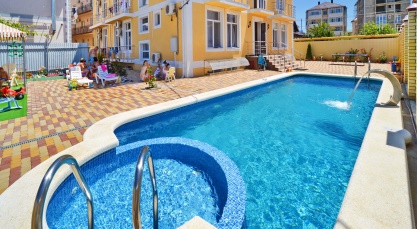 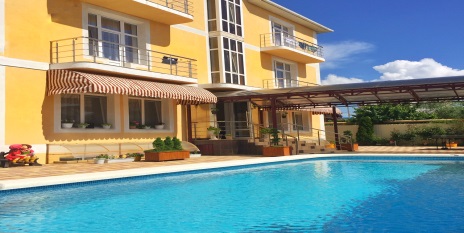 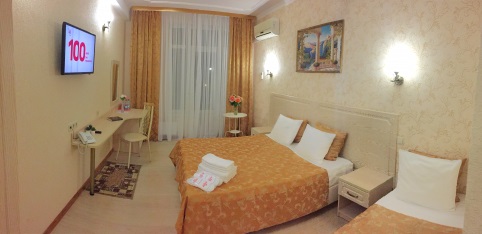 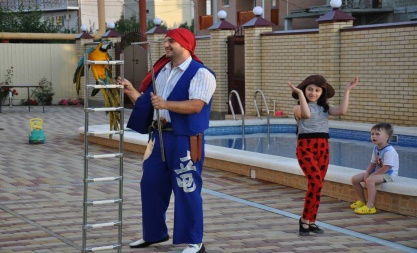 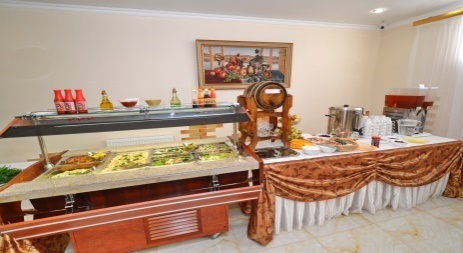 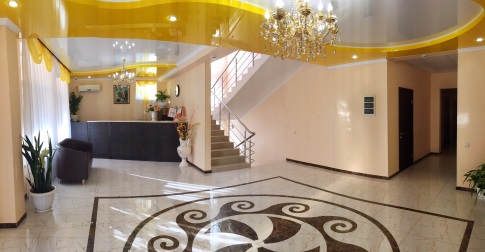 Добро пожаловать!СКИДКА ДЛЯ ЧЛЕНОВ ПРОФСОЮЗА РАБОТНИКОВ АПК 20% от указанных цен Отель Лучезарный ждет в гости!!!ИНФРАСТРУКТУРА«Лучезарный» - современный   отель, предлагающий размещение в комфортабельных и уютных номерах  с балконами   оснащенным  WI-FI , на любой вкус.- бассейн с детским отделением  шезлонги., летние беседки.- для детей: детская площадка, детские анимационные программы,  - для малышей: предоставляется детские кроватки, стульчики для кормления, и все это БЕСПЛАТНО (по предварительной заявки). WI-FI, настольный теннис, заказ трансфера, видеонаблюдение, парковка.«Лучезарный» - современный   отель, предлагающий размещение в комфортабельных и уютных номерах  с балконами   оснащенным  WI-FI , на любой вкус.- бассейн с детским отделением  шезлонги., летние беседки.- для детей: детская площадка, детские анимационные программы,  - для малышей: предоставляется детские кроватки, стульчики для кормления, и все это БЕСПЛАТНО (по предварительной заявки). WI-FI, настольный теннис, заказ трансфера, видеонаблюдение, парковка.«Лучезарный» - современный   отель, предлагающий размещение в комфортабельных и уютных номерах  с балконами   оснащенным  WI-FI , на любой вкус.- бассейн с детским отделением  шезлонги., летние беседки.- для детей: детская площадка, детские анимационные программы,  - для малышей: предоставляется детские кроватки, стульчики для кормления, и все это БЕСПЛАТНО (по предварительной заявки). WI-FI, настольный теннис, заказ трансфера, видеонаблюдение, парковка.«Лучезарный» - современный   отель, предлагающий размещение в комфортабельных и уютных номерах  с балконами   оснащенным  WI-FI , на любой вкус.- бассейн с детским отделением  шезлонги., летние беседки.- для детей: детская площадка, детские анимационные программы,  - для малышей: предоставляется детские кроватки, стульчики для кормления, и все это БЕСПЛАТНО (по предварительной заявки). WI-FI, настольный теннис, заказ трансфера, видеонаблюдение, парковка.«Лучезарный» - современный   отель, предлагающий размещение в комфортабельных и уютных номерах  с балконами   оснащенным  WI-FI , на любой вкус.- бассейн с детским отделением  шезлонги., летние беседки.- для детей: детская площадка, детские анимационные программы,  - для малышей: предоставляется детские кроватки, стульчики для кормления, и все это БЕСПЛАТНО (по предварительной заявки). WI-FI, настольный теннис, заказ трансфера, видеонаблюдение, парковка.ПИТАНИЕ3х-разовое питание «шведский стол» осуществляется в «Обеденном зале». Квалифицированный коллектив  службы питания  окружит Вас  теплом и вниманием и предоставит различные  блюда, салаты, выпечку, фрукты , сладости на ваш вкус.3х-разовое питание «шведский стол» осуществляется в «Обеденном зале». Квалифицированный коллектив  службы питания  окружит Вас  теплом и вниманием и предоставит различные  блюда, салаты, выпечку, фрукты , сладости на ваш вкус.3х-разовое питание «шведский стол» осуществляется в «Обеденном зале». Квалифицированный коллектив  службы питания  окружит Вас  теплом и вниманием и предоставит различные  блюда, салаты, выпечку, фрукты , сладости на ваш вкус.3х-разовое питание «шведский стол» осуществляется в «Обеденном зале». Квалифицированный коллектив  службы питания  окружит Вас  теплом и вниманием и предоставит различные  блюда, салаты, выпечку, фрукты , сладости на ваш вкус.3х-разовое питание «шведский стол» осуществляется в «Обеденном зале». Квалифицированный коллектив  службы питания  окружит Вас  теплом и вниманием и предоставит различные  блюда, салаты, выпечку, фрукты , сладости на ваш вкус.В СТОИМОСТЬ ВХОДИТПроживание, 3х-разовое питание, (полный пансион) пользование бассейном,  детской площадкой,  анимационные программы, пользование гладильным инвентарем, парковка.Проживание, 3х-разовое питание, (полный пансион) пользование бассейном,  детской площадкой,  анимационные программы, пользование гладильным инвентарем, парковка.Проживание, 3х-разовое питание, (полный пансион) пользование бассейном,  детской площадкой,  анимационные программы, пользование гладильным инвентарем, парковка.Проживание, 3х-разовое питание, (полный пансион) пользование бассейном,  детской площадкой,  анимационные программы, пользование гладильным инвентарем, парковка.Проживание, 3х-разовое питание, (полный пансион) пользование бассейном,  детской площадкой,  анимационные программы, пользование гладильным инвентарем, парковка.СКИДКИОдин ребенок до 3-х лет – БЕСПЛАТНО Дети с 3 лет до 12 лет на доп месте 1400 в сутки.  - 20%  Доп.местовзрослый-20%.Один ребенок до 3-х лет – БЕСПЛАТНО Дети с 3 лет до 12 лет на доп месте 1400 в сутки.  - 20%  Доп.местовзрослый-20%.Один ребенок до 3-х лет – БЕСПЛАТНО Дети с 3 лет до 12 лет на доп месте 1400 в сутки.  - 20%  Доп.местовзрослый-20%.Один ребенок до 3-х лет – БЕСПЛАТНО Дети с 3 лет до 12 лет на доп месте 1400 в сутки.  - 20%  Доп.местовзрослый-20%.Один ребенок до 3-х лет – БЕСПЛАТНО Дети с 3 лет до 12 лет на доп месте 1400 в сутки.  - 20%  Доп.местовзрослый-20%.КАТЕГОРИЯ НОМЕРАСТОИМОСТЬ на одного человека в сутки С З-Х РАЗОВЫМ ПИТАНИЕМ «ШВЕДСКИЙ СТОЛ» 2022г.СТОИМОСТЬ на одного человека в сутки С З-Х РАЗОВЫМ ПИТАНИЕМ «ШВЕДСКИЙ СТОЛ» 2022г.СТОИМОСТЬ на одного человека в сутки С З-Х РАЗОВЫМ ПИТАНИЕМ «ШВЕДСКИЙ СТОЛ» 2022г.СТОИМОСТЬ на одного человека в сутки С З-Х РАЗОВЫМ ПИТАНИЕМ «ШВЕДСКИЙ СТОЛ» 2022г.СТОИМОСТЬ на одного человека в сутки С З-Х РАЗОВЫМ ПИТАНИЕМ «ШВЕДСКИЙ СТОЛ» 2022г.КАТЕГОРИЯ НОМЕРА25.05-15.06   15.06-01.0701.07.-25.0825.08-15.0915.08-01.10«СТАНДАРТ-КОМФОРТ»1770-20%2270-20%2670-20%2270-20%1770-20%«Люкс 2-х комнатный»(3-х местный)1870-20%2470-20%2870-20%2470-20%1870-20%Семейный 2-х комнатный(4-х местный)1870-20%2470-20%2870-20%2470-20%1870-20%